OBAVIJESTza prijam u službu na neodređeno vrijeme u Jedinstveni upravni odjel Općine Matulji- Odsjek za samoupravu i upravu, na radno mjesto Viši savjetnik za imovinskopravna pitanja i upravljanje imovinom (1 izvršitelj, m/ž), na neodređeno vrijeme uz probni rad od tri mjeseca.U „Narodnim novinama“ broj 106/2020 od dana 30.09.2020. godine, objavljen je natječaj za prijam u službu na neodređeno vrijeme u Jedinstveni upravni odjel Općine Matulji- Odsjek za samoupravu i upravu, na radno mjesto Viši savjetnik za imovinskopravna pitanja i upravljanje imovinom (1 izvršitelj m/ž).Posljednji dan za predaju prijava na natječaj pošti, ili izravno u pisarnicu Jedinstvenog upravnog odjela Općine Matulji, Matulji Trg M. Tita 11., je 15. listopada 2020. godine.Opis poslova radnog mjesta Viši savjetnik za imovinskopravna pitanja i upravljanje imovinom:Obavlja stručne i savjetodavne poslove povezane sa imovinskopravnim predmetima koji se odnose na raspolaganje imovinom Općine Matulji.Zaprima i obrađuje zahtjeve za prodaju imovine Općine.Priprema prijedloge za kupnju/prodaju/zamjenu imovine.Priprema nacrte ugovora o kupoprodaji/zamjeni.Brine se o uknjižbi imovine u zemljišne knjige i katastar.Obavlja ostale poslove povezane sa raspolaganjem imovinom.Sudjeluje u sudskim postupcima vezanim uz imovinu Općine kao i u upravnim postupcima vezanim uz evidentiranje imovine ili razgraničenje imovine u katastru. Vodi postupke davanja u zakup poslovnih i najam stambenih prostora.Priprema natječajnu dokumentaciju te izrađuje nacrte ugovora o zakupu i najmu.Obrađuje zahtjeve za privremeno korištenje poslovnih prostora.Prati ispunjavanje ugovora o zakupu poslovnih prostora i ugovora o najmu stanova. Vodi registar imovine, koordinira ažuriranje registra sa ostalim službenicima čiji je opis posla također povezan sa vođenjem evidencije imovine. Obavlja druge srodne poslove po nalogu pročelnika i/ili voditelja Odsjeka. Koeficijent složenosti poslova navedenoga radnog mjesta je 2,30 uz osnovicu za izračun plaće u iznosu od 3.927,52 kuna. Plaću službenika čini umnožak koeficijenta složenosti poslova radnog mjesta na koje je službenik raspoređen i osnovice za izračun plaće, uvećan za 0,5% za svaku navršenu godinu radnog staža.Prethodna provjera znanja i sposobnosti kandidata obuhvaća pisano testiranje i intervju. Za svaki dio provjere kandidatima se dodjeljuje broj bodova od 1 do 10. Intervju se provodi samo s kandidatima koji su ostvarili najmanje 50% bodova na pisanom testiranju. Smatra se da je kandidat koji nije pristupio prethodnoj provjeri znanja povukao prijavu na oglas.Izvori za pripremanje kandidata za provjeru:- Zakon o lokalnoj i područnoj (regionalnoj) samoupravi („Narodne novine“ 33/01, 60/01, 129/05, 109/07, 125/08, 36/09, 150/11, 144/12, 19/13-pročišćeni tekst, 137/15-ispravak,123/17 i 98/19), članci 1. do 6., 18. do 20., članak 39., članak 48., i članci 67., 68., i članak 69.-Zakon o općem upravnom postupku („Narodne novine“ br.47/09), cijeli tekst-Zakon o vlasništvu i drugim stvarnim pravima  („Narodne novine“ 91/96, 68/98, 137/99, 22/00, 73/00, 129/00, 114/01, 79/06, 141/06, 146/08, 38/09, 153/09, 143/12, 152/14), cijeli tekst -Zakon o uređivanju imovinskopravnih odnosa u svrhu izgradnje infrastrukturnih građevina („Narodne novine“ 80/11), cijeli tekst-Zakon o zemljišnim knjigama („Narodne novine“ 63/19), članci 103. do 114.-Zakon o izvlaštenju i određivanju naknade („Narodne novine“ br.74/14, 69/17 i 98/19), cijeli tekst-Zakon o zakupu i kupoprodaji poslovnog prostora („Narodne novine“ 125/11, 64/15, 112/18), cijeli tekst-Zakon o najmu stanova („Narodne novine“ 91/96, 48/98, 66/98, 22/06, 68/18, 105/20), cijeli tekst-Zakon o obveznim odnosima („Narodne novine“ 35/05, 41/08, 125/11, 78/15, 29/18), članci 519. do 540.-Statut Općine Matulji  („Službene novine Primorsko-goranske županije“ br. 26/09, 38/09, 8/13, 17/14,  29/14, 4/15-pročišćeni tekst,  39/15 i 7/18) članci: 1. do 8., 15. do 18, 43.,54. do 57. i članci 77. do 84.-Odluka o raspolaganju nekretnina („Službene novine Primorsko-goranske županije“, br. 35/16), cijeli tekst-Odluka o davanju u zakup i kupoprodaji poslovnog prostora („Službene novine Primorsko-goranske županije“, br. 4/13, 17/14, 8/19, 9/20), cijeli tekst-Odluka o davanju stanova u najam („Službene novine Primorsko-goranske županije“, br. 20/17), cijeli tekstWeb- stranica "Narodnih novina" je www.nn.hr, web stranica "Službenih novina Primorsko- goranske županije" je www.sn.pgz.hr . Vrijeme održavanja prethodne provjere znanja i sposobnosti kandidata bit će objavljeno na ovoj web-stranici te na oglasnoj ploči Općine Matulji, najkasnije pet dana prije održavanja provjere.U Listi kandidata koja će biti objavljena zajedno s vremenom održavanja prethodne provjere znanja i sposobnosti, bit će navedeni inicijali kandidata, sa godinom rođenja i mjestom prebivališta. Ukoliko se kandidat na koga se ti podaci odnose ne bi mogao identificirati u odnosu na jednake podatke drugog kandidata, dodat će se još jedna značajka koja će ih razlikovati.  Molimo podnositelje da u prijavi navedu broj fiksnoga i/ili mobilnog telefona na koje, u slučaju potrebe, mogu biti kontaktirati tijekom natječajnog postupka. Također molimo da se u prijavi navede adresa elektroničke pošte.Kandidat može tijekom natječajnog postupka pisanim putem povući prijavu.Izabrani kandidat bit će upućen na liječnički pregled (utvrđivanje zdravstvene sposobnosti za obavljanje poslova radnog mjesta) na trošak Općine.Eventualne dodatne upite možete poslati putem elektroničke pošte, na adresu: danijel.jerman@matulji.hr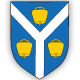 OPĆINA MATULJIJedinstveni upravni odjelOPĆINA MATULJIJedinstveni upravni odjelKLASA:   100-01/20-01/0010 URBROJ: 2156/04-03-01/2-20-0003 Matulji, 01.10.2020 KLASA:   100-01/20-01/0010 URBROJ: 2156/04-03-01/2-20-0003 Matulji, 01.10.2020 